. Технологическая карта учебного занятияВыполнила -    Ивановская Н. З., учитель русского языка и литературы МКОУ- Новопичуговской СОШ5 классТема «   Написание и - ы после ц »Тип урока: урок усвоения новых знаний.Деятельностная цель: организация работы в группах и парах для открытия и закрепления нового материала.Планируемые результатыПредметные:выделение условий выбора орфограммы  Ы- И  после Ц; подведение обучающихся к выводу о постановке букв Ы-И после Цзакрепление навыка правописания букв Ы-И после Ц.Метапредметные:Познавательные УУД:развивать мотивы и интересы своей познавательной деятельности.Регулятивные УУД:понимать и строить планируемые действия;уметь фиксировать промежуточные результаты и формулировать выводы;уметь вырабатывать навыки самооценки: определять успехи и трудности, сравнивать свою работу с работами других учащихся.Коммуникативные УУД:умение организовывать учебное сотрудничество и совместную деятельность с учителем и сверстниками; работать индивидуально и в группе: находить общее решение и разрешать конфликты на основе согласования позиций и учёта интересов; формулировать, аргументировать и отстаивать своё мнение.                    Личностные:положительное отношение к уроку;стремление к речевому самосовершенствованию.-Деятельностные приёмы, используемые на занятииКлоуз-тестКоммуникативная задача «Разберись в ситуации!» «Слепая таблица».Прием « Жокей и лошадь».Игра «Шпион».Прием «Мишень».1.КЛОУЗ-ТЕСТИ вот однажды встречаю медведицу с тремя  маленькими ____________  . Медведи копаются в земле. Я быстро щёлкаю затвором фотоаппарата.  Первыми на меня уставились ____________. Но для их неопытных глаз я, видимо, просто сошёл за пень. Потом на меня посмотрела мамаша. Но и у неё я не вызвал интереса. Покопавшись в _______________ ещё минут двадцать, мохнатая семейка покосолапила в лес.  Я свистнул и хлопнул в _____________. Медведи рассыпались в цепь и чёрными колобками укатились в кусты.                                                                                       (По Н. Сладкову)Задания:1.Вставьте вместо пропусков нужные слова.2. Озаглавьте текст.3. Определите тип текста.4. Выпишите слова с орфограммой  « О-Е после шипящих в  корне слова». Напишите слова-исключения.5. Выполните морфемный разбор слов:    копаются,   маленькими.И вот однажды встречаю медведицу с тремя  маленькими медвежатами. Медведи копаются в земле. Я быстро щёлкаю затвором фотоаппарата.  Первыми на меня уставились медвежата. Но для их неопытных глаз я, видимо, просто сошёл за пень. Потом на меня посмотрела мамаша. Но и у неё я не вызвал интереса. Покопавшись в земле ещё минут двадцать, мохнатая семейка покосолапила в лес.  Я свистнул и хлопнул в ладоши. Медведи рассыпались в цепь и чёрными колобками укатились в кусты.(По Н. Сладкову)2. «Разберись в ситуации»Если бы вы жили в маленьком городке далеко от столицы, ваше сердце тоже билось бы сильнее в этот день. В город вошёл походный ц...рк. Уже больше недели пестрели3 афиши. И вот медленно движутся повозки с разным скарбом: тюками, ящиками, бочками, клетками. Ведут слона. В клетках тяжело дышат львы, вертятся и кричат дикими голосами разноцветные попугаи. Ц..рк остановился на выгоне, где пасутся коровы. Они мычат от страха и сбиваются в кучу. К вечеру поставят палатки для утреннего выступления. Но уже сейчас толпы зевак торопятся   к ц…рку. Солдаты покрикивают на назойливых мальчишек: "Проходи! Не задерживайся!"3.           Наблюдение.                станция                                                   улицы                  цирк                                                      Синицын 4.                                       После Ц пишется 5.                                     Цыпленок в цирке выступалИграл он на цимбалах,НА мотоцикле разъезжал,И цифр он знал немало.Он из цилиндра доставалМорковь и огурцыИ только одного не знал,Где пишут ЦЫ, где ЦИ.       Игра «Шпион»Выпишите из каждого ряда лишнее слово.1)с улиц.., ц..трус, сестриц..н, ц..кнуть;2) ц..ркуль, секц..я, белолиц..й, дикц..я;3) ц..ган, ц..пленок, ц..кнуть, ц..тата.7.Жокей и лошадь.Этап Основная деятельность учителя и детейРефлексивные вопросы учителя на понимание цели, осознание способов и результатов деятельности1 этап: Организационный..Мотивация к учебной деятельностиЗадание на повторение.Создаётся  эмоциональный настрой.  Учитель приветствует, проверяет готовность к уроку.  Желает успеха.1.КЛОУЗ-ТЕСТИ вот однажды встречаю медведицу с тремя  маленькими ____________  . Медведи копаются в земле. Я быстро щёлкаю затвором фотоаппарата.  Первыми на меня уставились ____________. Но для их неопытных глаз я, видимо, просто сошёл за пень. Потом на меня посмотрела мамаша. Но и у неё я не вызвал интереса. Покопавшись в _______________ ещё минут двадцать, мохнатая семейка покосолапила в лес.  Я свистнул и хлопнул в _____________. Медведи рассыпались в цепь и чёрными колобками укатились в кусты.                                                                                       (По Н. Сладкову)Задания:1.Вставьте вместо пропусков нужные слова.2. Озаглавьте текст.3. Определите тип текста.4. Выпишите слова с орфограммой  « О-Е после шипящих в  корне слова». Напишите слова-исключения.5. Выполните морфемный разбор слов:    копаются,   маленькими. Здравствуйте, ребята! Давайте улыбнемся друг другу. Пусть сегодняшний урок принесет нам всем радость общения. Сегодня на уроке, ребята, вас ожидает много интересных заданий, новых открытий, а помощниками вам будут: внимание, находчивость, смекалка.Всё ли готово к уроку?С каким настроением вы пришли на урок?2 этап: Постановка  проблемыСоздание проблемной ситуации, в результате которой обучающиеся самостоятельно сформулируют правило  Учитель создаёт проблемную ситуацию на уроке,  подводит детей к самостоятельной постановке познавательной целиКоммуникативная задача        « Разберись в ситуации!»Учащиеся 5 класса пишут контрольный диктант. Текст  - это рассказ о летнем походе  ребят  в цирк. Учитель диктует предложение: « В город вошёл походный ц..рк.  Уже больше недели пестрели 3 афиши…».Когда учитель проверил диктанты, то увидел, что часть класса написала Ы у существительного «цирк», а часть класса – И.  Учитель координирует мыслительную деятельность учащихся, помогает сформулировать тему и цель урока. Учащиеся выбирают тот маршрут, по которому смогут вывести правило написания букв И-Ы после Ц.Примерные ответы:- Я узнаю, когда после Ц пишется И, когда Ы.- Я научусь правильно писать слова с буквами И-Ы после Ц- Я смогу применить знания в жизни, например, правильно решу упражнение и получу «5» - С изучением  орфограммы поможет учебник.- Как вы считаете, какие  буквы написали ученики? Почему?- Какой вариант написания правильный, докажите.- Какой части учащихся учитель засчитал ошибку? Что же будет сегодня предметом  исследования на уроке?            Что мы должны узнать на уроке?Чему научиться?3 этап. Открытие нового знания.Побуждение к самостоятельной исследовательской деятельности, формирование умения преобразовывать информациюурока- Переходим к изучению новой орфографической темы. Для этого обратимся к материалам для наблюдений   Учитель произносит слова (материал для наблюдения на доске пока закрыт):                  станция                                                   улицы                  цирк                                                        Синицын      - Какие звуки слышатся во всех словах? (ЦЫ)      - А посмотрите, как написано (открывается материал для наблюдения).      - ЦЫ и ЦИ.      - в каких морфемах стоят и-  ы?        - Предложите правило написания и-ы после ц.    2. Читаем правило в учебнике и заполняем «Слепую таблицу»                                             После Ц пишется.Предложите правило написания  И – Й после Ц в словах.Заполняем таблицу( на доске). Правильно ли вы сформулировали правило О каких словах исключениях узнали?Читаем правило в учебнике, проверяем себя, правильно ли мы сформулировали правило.О каких  словах – исключениях  вы прочитали?4 этап. Динамическая пауза. А теперь давайте отдохнем.Сделаем зарядку.Укрепляем мышцы( потягиваются),Разминаем пальцы.Потягиваемся на цыпочках.Упражнение»ножницы».Ах, какие молодцы!Какие слова относятся у нашей теме? Как они пишутся?5 этап: Первичное закреплениеОрганизация усвоения детьми нового способа знания, практического его примененияК сегодняшнему уроку я приготовила особое задание.      - Диктант в стихах. Приготовьтесь писать и будьте внимательны: в диктанте много слов с буквой Ц, и вы должны определить, что писать: ЦЫ или ЦИ. Готовы?Цыпленок в цирке выступалИграл он на цимбалах,НА мотоцикле разъезжал,И цифр он знал немало.Он из цилиндра доставалМорковь и огурцыИ только одного не знал,Где пишут ЦЫ, где ЦИ.Учащиеся записывают  текст, выразительно  читают стихотворение..Чтобы узнать, когда после ц пишется ы, а когда – и, продолжим наши наблюдения
– Что такое цимбалы?
– Назовите слова с ы и И после ц (Цыпленок, цирк, цимбалы, мотоцикл, цифр, огурцы).
– Цыпленок не знал, где пишутся  ЦЫ, где ЦИ. А вы знаете? – какие буквы  вы написали  после Ц?
.6 этап. Обобщение и систематизация знаний Обеспечить включение нового знания в систему знаний;организовать повторение  и закрепление ранее изученного, самостоятельного выполнения каждым обучающимся заданий на новый способ действий;создать ситуацию успеха для каждого;Создать у детей представление о том, как используется данная орфограмма и закрепить её на практике.Учащиеся  вспоминают пройденный материал и выполняют  задания.Учитель предлагает выполнить задания учебника: у.457, 458.Прием «Жокей и лошадь». Класс делится на две группы: «жокеев» и «лошадей». Первые получают карточки с  заданием, в которых   правильно написаны  буквы И- Ы после Ц,   вторые –  карточки, где нужно вставить буквы И-Ы после Ц. Каждый «жокей» должен найти свою «лошадь».Игра «Шпион»Выпишите из каждого ряда лишнее слово.1)с улиц.., ц..трус, сестриц..н, ц..кнуть;2) ц..ркуль, секц..я, белолиц..й, дикц..я;3) ц..ган, ц..пленок, ц..кнуть, ц..тата.Каждая команда читает свои слова.С какими трудностями, ребята, вы столкнулись?Выписали ли вы лишние слова правильно?Верно ли вы вставили пропущенные буквы?7  этап: Информация о домашнем задании. Инструктаж по его выполнению.Организовать действия по обобщению изученного,нацелить на на работу творческого характераПрименение знаний в новой ситуации.Учитель объясняет домашнее задание. Предлагает создать текст рекламы. Творческое задание: Представьте, что вам предложили создать  рекламу, но обязательное условие -  использовать  слова на изученную орфограмму! (Работаем или индивидуально, или в паре!)Ребята, знаете ли вы что такое реклама?Приходилось ли вам что-либо рекламировать?7 этап: Рефлексия. Подведение итоговПомочь учащимся осознать результаты деятельности Учитель  подводит итог урока. Благодарит за работу.Проводит рефлексию.Учащиеся осуществляют самооценку собственной учебной деятельности, соотносят цель и результаты, степень их соответствия.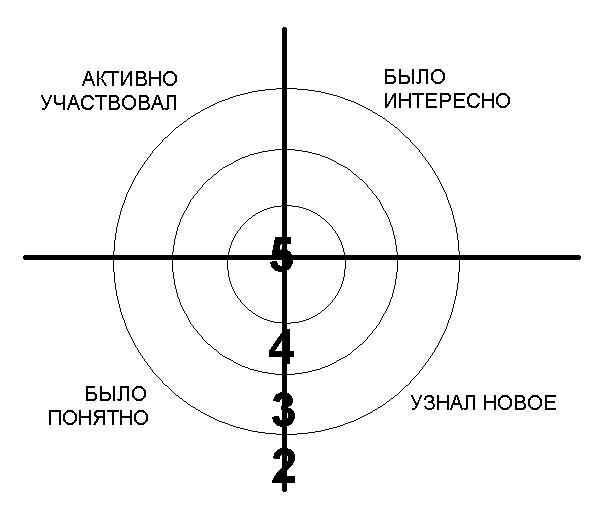 С какой орфограммой познакомились на уроке?Что нужно знать, чтобы правильно писать Ы или И после Ц?Что для вас было сложным  в процессе работы?                                   ИЫ, ЫН1)1)2)2)Слова-исключения:Ц..ркЦ..ганПолиц..яМолодц..Ц..ркульНа ц..почкиЛекц..я Сестриц..Ц..линдрЦ..пленокКуниц..нЦ..татаЦ..цСиниц..н